Town of Sturbridge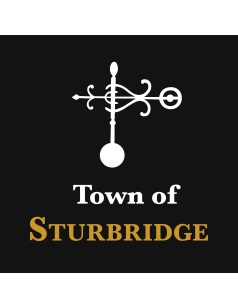 Special Events CommitteeAgenda:Special Events Committee Second Floor Conference RoomCenter Office Building 301 Main Street Tuesday, January 24, 2023  – 5:30 PM.Call to OrderQuorum Check – Roll CallOld Business: Discussion of Farmers MarketNew Business:  Discussion of DRAFT 2022 SEC Annual ReportNext Meeting:  TBDAdjournment 